                                                                                                                        Проєкт Ірина БАРАБУХ 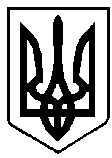     УКРАЇНА                                  ВАРАСЬКА МІСЬКА РАДА     РІВНЕНСЬКОЇ ОБЛАСТІВИКОНАВЧИЙ КОМІТЕТ                   Р І Ш Е Н Н Я                            09 березня 2021 року                                                                                        №75Розглянувши звіт про виконання фінансового плану Кузнецовського міського комунального підприємства, з метою здійснення контролю за фінансово-господарською діяльністю, підвищення ефективності роботи комунальних підприємств міста, відповідно рішення виконавчого комітету Вараської міської ради від 28.05.2019 №114 «Про затвердження порядку складання, затвердження та контролю виконання фінансових планів комунальних підприємств Вараської міської ради», керуючись статтями 17, 27, 59 Закону України «Про місцеве самоврядування в Україні», виконавчий комітет Вараської міської радиВ И Р І Ш И В:Звіт про виконання фінансового плану Кузнецовського міського комунального підприємства Вараської міської ради за 2020 взяти до відома (додається).Звіт оприлюднити на офіційному вебсайті Вараської міської ради.3.  Контроль за виконанням даного рішення покласти на міського голову та заступників міського голови відповідно до розподілу функціональних обов’язків.Міський голова                                                              Олександр МЕНЗУЛПро розгляд звіту щодо виконання фінансового плану Кузнецовського міського комунального підприємства Вараської міської ради за 2020 рік